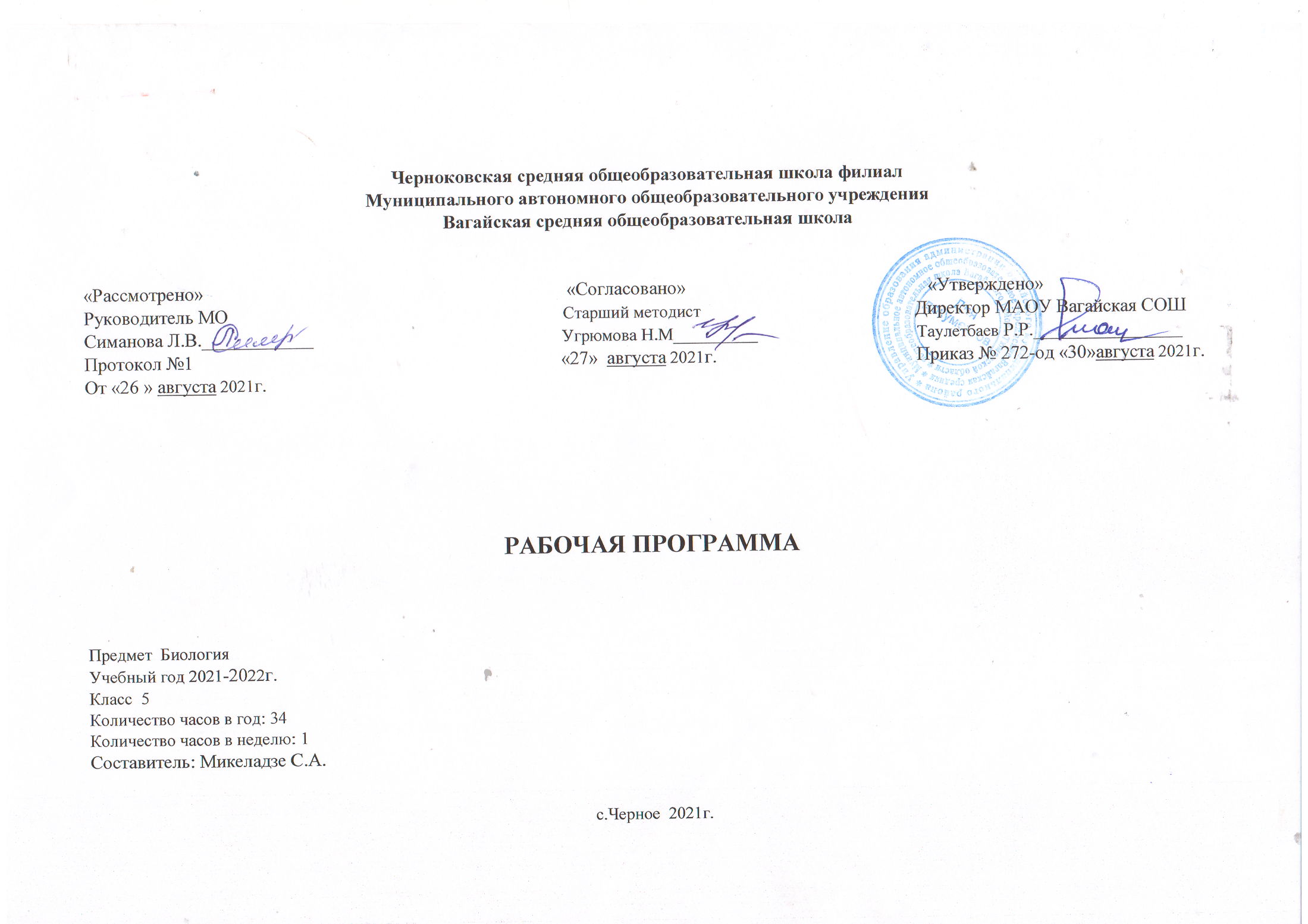 ПЛАНИРУЕМЫЕ РЕЗУЛЬТАТЫ ОСВОЕНИЯ УЧЕБНОГО ПРЕДМЕТА Личностные результаты обучения биологии:воспитание российской гражданской идентичности: патриотизма, любви и уважения к Отечеству, чувства гордости за свою Родину; формирование ответственного отношения к учению, готовности и способности обучающегося к саморазвитию и самообразованию на основе мотивации к обучению и познанию, знание основных принципов и правил отношения к живой природе, основ здорового образа жизни и здоровьесберегающих технологий;сформированность познавательных интересов и мотивов, направленных на изучение живой природы; интеллектуальных умений (доказывать, строить рассуждения, анализировать, делать выводы); эстетического отношения к живым объектам;формирование личностных представлений о целостности природы, формирование толерантности и миролюбия;освоение социальных норм, правил поведения, ролей и форм социальной жизни в группах и сообществах,формирование нравственных чувств и нравственного поведения, осознанного и ответственного отношения к собственным поступкам;формирование коммуникативной компетентности в общении и сотрудничестве с учителями, со сверстниками, старшими и младшими в процессе образованной, общественно полезной, учебно-исследовательской, творческой и других видах деятельности;формирование ценности здорового и безопасного образа жизни; усвоение правил индивидуального и коллективного безопасного поведения в чрезвычайной ситуациях, угрожающих жизни и здоровью людей, формирование основ экологического сознания на основе признания ценности жизни во всех её проявлениях и необходимости ответственного, бережного отношения к окружающей среде и рационального природопользования;Метапредметные результаты обучения биологии:учиться самостоятельно определять цели своего обучения, ставить и формулировать для себя новые задачи в учебе и познавательной деятельности, развивать мотивы и интересы своей познавательной деятельности;знакомство с составляющими исследовательской деятельности, включая умение видеть проблему, ставить вопросы, выдвигать гипотезы, давать определения понятиям, классифицировать, наблюдать, проводить эксперименты, делать выводы и заключения, структурировать материал, объяснять, доказывать, защищать свои идеи;формирование умения работать с различными источниками биологической информации: текст учебника, научно-популярной литературой, биологическими словарями справочниками, анализировать и оценивать информациювладение основами самоконтроля, самооценки, принятия решений в учебной и познавательной деятельностиформирование и развитие компетентности в области использования информационно-коммуникативных технологий.формирование умений осознанно использовать речевые средства для дискуссии и аргументации своей позиции, сравнивать различные точки зрения, аргументировать и отстаивать свою точку зрения.   Предметными результатами обучения биологии являются:выделение существенных признаков биологических объектов (отличительных признаков живых организмов; клеток и организмов растений, грибов и бактерий; соблюдения мер профилактики заболеваний, вызываемых растениями, бактериями, грибамиклассификация — определение принадлежности биологических объектов к определенной систематической группе;объяснение роли биологии в практической деятельности людей; места и роли человека в природе; родства, общности происхождения и эволюции растений и животных (на примере сопоставления отдельных групп); роли различных организмов в жизни человека; значения биологического разнообразия для сохранения биосферы;различение на таблицах частей и органоидов клетки, на живых объектах и таблицах наиболее распространенных растений; съедобных и ядовитых грибов; опасных для человека растений;сравнение биологических объектов и процессов, умение делать выводы и умозаключения на основе сравнения;выявление приспособлений организмов к среде обитания; типов взаимодействия разных видов в экосистеме; взаимосвязей между особенностями строения клеток, тканей;овладение методами биологической науки: наблюдение и описание биологических объектов и процессов; постановка биологических экспериментов и объяснение их результатов.знание основных правил поведения в природе;анализ и оценка последствий деятельности человека в природе, влияния факторов риска на здоровье человека.знание и соблюдение правил работы в кабинете биологии;соблюдение правил работы с биологическими приборами и инструментами (препаровальные иглы, скальпели, лупы, микроскопы).освоение приемов оказания первой помощи при отравлении ядовитыми грибами, растениями; овладение умением оценивать с эстетической точки зрения объекты живой природы.СОДЕРЖАНИЕ УЧЕБНОГО ПРЕДМЕТА Биология как наука (5 часов)Биология — наука о живой природе. Роль биологии в практической деятельности людей.  Разнообразие организмов. Отличительные признаки представителей разных царств живой природы. Методы исследования в биологии: наблюдение, измерение, эксперимент. Клеточное строение организмов. Правила работы в кабинете биологии, правила работы с биологическими приборами и инструментами. ЭкскурсииМногообразие живых организмов, осенние явления в жизни растений и животных.Клетка – основа строения и жизнедеятельности организмов (10 часов)Устройство увеличительных приборов (лупа, световой микроскоп). Правила работы с микроскопом. Методы изучения клетки. Химический состав клетки. Клетка и ее строение: оболочка, цитоплазма, ядро, вакуоли, пластиды. Жизнедеятельность клетки: поступление веществ в клетку (дыхание, питание), рост, раздражимость, развитие и деление клетки. Понятие «ткань».Демонстрации Микропрепараты различных растительных тканей. Движение цитоплазмы в клетках листа элодеи.Лабораторные работы Устройство увеличительных приборов, рассматривание клеточного строения растения с помощью лупы.Обнаружение воды минеральных веществ в растении.Обнаружение органических веществ в растении.Приготовление препарата кожицы чешуи лука, рассматривание его под микроскопом.                 Обнаружение органических веществ в растении.Многообразие организмов (18 часов)Многообразие организмов и их классификация. Отличительные признаки представителей разных царств живой природы.Строение и жизнедеятельность бактерий. Размножение бактерий. Бактерии, их роль в круговороте веществ в природе и жизни человека. Разнообразие бактерий, их распространение в природе.Грибы. Общая характеристика грибов, их строение и жизнедеятельность. Многообразие грибов. Съедобные и ядовитые грибы. Правила сбора съедобных грибов и их охрана. Профилактика отравления грибами. Роль грибов в природе и жизни человека.Растения. Общая характеристика растительного царства. Многообразие растений, одноклеточные и многоклеточные растения, низшие и высшие растения.  Места обитания растений. Водоросли. Многообразие водорослей – одноклеточные и многоклеточные. Строение одноклеточных и многоклеточных водорослей. Роль водорослей в природе и жизни человека, использование.Лишайники – симбиотические организмы, многообразие и распространение лишайников.Высшие споровые растения. Мхи, папоротники, хвощи, плауны, их отличительные особенности, многообразие и распространение.Семенные растения. Голосеменные, особенности строения.  Их многообразие, значение в природе и использование человеком.Покрытосемянные растения, особенности строения и многообразие.  Значение в природе и жизни человека.Общая характеристика царства Животные. Разнообразие животных – одноклеточные и многоклеточные. Охрана животного мира. Особенности строения одноклеточных животных и их многообразие. Роль одноклеточных животных в природе и жизни человека.Беспозвоночные животные, особенности их строения. Многообразие беспозвоночных животных.Позвоночные животные, особенности их строения. Многообразие позвоночных животных.Многообразие и охрана живой природы.ДемонстрацииМуляжи плодовых тел шляпочных грибов. Натуральные объекты (трутовик, ржавчина, головня, спорынья). Гербарные экземпляры растений (мха (на местных видах), споро носящего хвоща, папоротника, хвои и шишек хвойных (на примере местных видов).Отпечатки ископаемых растений.Лабораторные работы Особенности строения   мукора и дрожжей.Внешнее строение цветкового растения.Происхождение растений — 1 час                        3.Тематическое планирование с учетом рабочей программы воспитания с указанием количества часов,   отводимых          на изучение каждой темы.      Ключевые воспитательные задачи:-воспитание осознание ребёнком ценности, целостности и многообразия окружающего мира, своего места в нём;- воспитание и соблюдение  безопасного поведения в условиях повседневной жизни и в различных опасных и чрезвычайных ситуациях;- воспитание психологической культуры и эффективного и безопасного взаимодействия в социуме.- использовать в воспитании детей возможности школьного урока, поддерживать использование на уроках интерактивных, коллективных,      интегрированных форм занятий с учащимися с выходом вне стен школы;3. 1 Тематическое планирование с указанием количества часов, отводимых на освоение каждой темы.№п/пТема разделаМодуль воспитательной программы «Школьный урок».Количество часовРаздел 1.Введение. Биология как наука.511. Биология – наука о живой природе.Урок на платформе Учи.ру122. Методы изучения биологии. Правила работы в кабинете биологии.133. Как работают в лаборатории144. Разнообразие живой природы155. Среды обитания живых организмов1Раздел 2.Клетка – основа строения и жизнедеятельности организмов1061. Устройство увеличительных приборовУрок-исследование172. Химический состав клетки. Неорганические вещества Урок-исследование183.Химический состав клетки.  Органические веществаУрок-исследование194.Строение клетки (оболочка, цитоплазма, ядро, вакуоли)Урок-исследование1105.Лабораторная работа: «Приготовление и рассматривание микропрепарата кожицы чешуи лука под микроскопом»Урок-исследование1116.Особенности строения клеток. Пластиды. Урок-исследование1127.Процессы жизнедеятельности в клетке 1138.Деление и рост клеток. 1149.Единство живого. Сравнение строения клеток различных организмов. 11510.Контрольная работа № 1.1Многообразие организмов18161.Характеристика царства Бактерии. 1172.Роль бактерий в природе и жизни человека.1183.Характеристика царства Растения.Интегрированный урок: биология +математика «Веселые вопросы и задачи»1194.Водоросли1205.Многообразие водорослей1216.Роль водорослей в природе и жизни человека1227.Высшие споровые растения1238.Моховидные растения1249.Папоротники, хвощи, плауны12510.Голосемянные растения.12611.Разнообразие хвойных растений12712.Покрытосемянные растения. Урок-исследование 12813.Общая характеристика царства Животные.12914.Характеристика царства Грибы Интегрированный урок: биология +информатика. «Информатика в царстве Грибов».13015.Многообразие грибов.Урок-исследование 13116.Грибы-паразиты13217.Лишайники13318.Контрольная работа №2 «Многообразие царства Растения»134Происхождение живого мира1ИТОГО:3434